ГЛАВА ГОРОДСКОГО ОКРУГА ФРЯЗИНО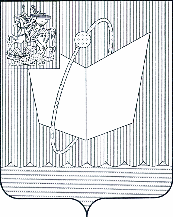 ПОСТАНОВЛЕНИЕот 05.08.2020 № 405О внесении изменений в постановление Главы городского округа Фрязино от 01.11.2019 № 660 «Об утверждении муниципальной программы городского округа Фрязино Московской области «Развитие институтов гражданского общества, повышение эффективности местного самоуправления и реализации молодежной политики» на 2020-2024 годы»В соответствии с Бюджетным кодексом Российской Федерации, постановлением Главы города Фрязино от 29.12.2017 № 1002 «О порядке разработки и реализации муниципальных программ городского округа Фрязино Московской области» (с изменениями, внесенными постановлением Главы городского округа Фрязино от 06.09.2018 № 575), решением Совета депутатов городского округа Фрязино от 28.11.2019 № 381 «О бюджете городского округа Фрязино на 2020 год и плановый период 2021 и 2022 годов» (с изменениями, внесенными решениями Совета депутатов городского округа Фрязино от 30.01.2020 № 395, от 26.03.2020 № 404, от 28.05.2020 № 421, от 22.06.2020 № 432), на основании Устава городского округа Фрязино Московской областип о с т а н о в л я ю:Внести изменения в постановление Главы городского округа Фрязино от 01.11.2019 № 660 «Об утверждении муниципальной программы городского округа Фрязино Московской области «Развитие институтов гражданского общества, повышение эффективности местного самоуправления и реализации молодежной политики» на 2020-2024 годы» (с изменениями, внесенными постановлением Главы городского округа Фрязино от 29.06.2020 № 328) (далее – Муниципальная программа) изложив муниципальную программу в новой редакции согласно приложению к настоящему постановлению.Признать утратившими силу пункты 1., 2. постановления Главы городского округа Фрязино от 29.06.2020 № 328 «О внесении изменений в постановление Главы городского округа Фрязино от 01.11.2019 № 660 «Об утверждении муниципальной программы городского округа Фрязино Московской области «Развитие институтов гражданского общества, повышение эффективности местного самоуправления и реализации молодежной политики» на 2020-2024 годы».Постановление вступает в силу после внесения изменений в решение Совета депутатов городского округа Фрязино от 28.11.2019 № 381 «О бюджете городского округа Фрязино на 2020 год и на плановый период 2021 и 2022 годов».Опубликовать настоящее постановление в печатном средстве массовой информации, распространяемом на территории городского округа Фрязино Московской области, и разместить на официальном сайте городского округа Фрязино в сети Интернет.Контроль за выполнением настоящего постановления возложить на заместителя главы администрации Егорова А.Д.Глава городского округа	К.В. БочаровПриложениек постановлению Главы
городского округа Фрязиноот 05.08.2020 № 405«МУНИЦИПАЛЬНАЯ ПРОГРАММАГОРОДСКОГО ОКРУГА ФРЯЗИНО МОСКОВСКОЙ ОБЛАСТИ«Развитие институтов гражданского общества, повышение эффективности местного самоуправления и реализации молодежной политики»НА 2020-2024 ГОДЫПаспортмуниципальной программы «Развитие институтов гражданского общества, повышение эффективности местного самоуправления и реализации молодежной политики»
на 2020-2024 годы»1. Общая характеристикасферы реализации муниципальной программы городского округа Фрязино Московской области «Развитие институтов гражданского общества, повышение эффективности местного самоуправления и реализации молодежной политики», формулировка основных проблем в указанной сфере, инерционный прогноз ее развития1. Открытость и прозрачность деятельности органов местного самоуправления Фрязино Московской области являются важнейшими показателями эффективности их функционирования, а также необходимым элементом осуществления постоянной и качественной связи между гражданским обществом и органами местного самоуправления городского округа Фрязино Московской области.Информационная прозрачность деятельности органов местного самоуправления городского округа Фрязино Московской области включает в себя развитие системы информирования населения по основным вопросам социально-экономического развития городского округа Фрязино Московской области, в том числе посредством сети Интернет, развитие системы взаимодействия органов власти и институтов гражданского общества.Средства массовой информации, телекоммуникации, наружная реклама, как совокупность отраслей претендуют на статус приоритетного сектора экономики Московской области. 2. В городском округе Фрязино Московской области зарегистрированы общественные организации, региональные и местные отделения всероссийских общественных организаций, региональные общественные организации и местные организации. Среди них общественные организации, общественные движения, общественные фонды, профсоюзные организации, некоммерческие партнерства, автономные некоммерческие организации и иные организации. Кроме того, действуют объединения инициативных групп граждан, не имеющих регистрации в качестве юридического лица, действует муниципальная общественная палата.В сложившихся условиях с учетом внешнеполитической ситуации и кризисных экономических явлений необходимо активизировать и систематизировать взаимодействие инициативных групп граждан с гражданским обществом, усовершенствовать механизмы общественного контроля, наладить конструктивный диалог с населением, максимально использовать потенциал активных граждан в целях решения социально значимых вопросов.Основным приоритетом работы органов городского округа Фрязино в сфере развития гражданского общества являются:– организация и содействие развитию механизмов общественного контроля;– выстраивание конструктивного диалога с представителями общественности и вовлечение активных жителей в реализацию социально значимых мероприятий;– поддержка инициатив, направленных на улучшение качества жизни на территории городского округа Фрязино;– мониторинг общественно-политической ситуации.3. Публичная власть – динамично развивающееся явление, которое призвано реагировать на изменения в развитии общества, внутренние и внешние вызовы и угрозы, ведущие к нестабильности.В связи с этим необходима разработка и внедрение методов открытости органов местного самоуправления городского округа Фрязино.4. В городском округе Фрязино Московской области проживают 11200 жителей в возрасте от 14 до 30 лет, что составляет около 18,7 процентов населения городского округа Фрязино. В городском округе Фрязино Московской области создана разветвленная инфраструктура молодежной политики: на территории действуют 1 учреждение по работе с молодежью, в органах местного самоуправления трудятся 3 специалиста по работе с молодежью.Молодежь – социально-демографическая группа лиц в возрасте от 14 до 30 лет, выделяемая на основе возрастных особенностей, социального положения и характеризующаяся специфическими интересами и ценностями.На федеральном уровне в целях реализации молодежной политики утверждены Основы государственной молодежной политики Российской Федерации на период до 2025 года (распоряжение Правительства Российской Федерации от 29.11.2014 № 2403-р), Федеральный закон от 24.06.1999 № 120-ФЗ «Об основах системы профилактики безнадзорности и правонарушений несовершеннолетних», Федеральный закон от 28.06.1995 № 98-ФЗ «О государственной поддержке молодежных и детских общественных объединений», в Московской области – это Закон Московской области от 01.12.2003 № 155/2003-03 «О государственной молодежной политике в Московской области» (ред. от 28.10.2019), Закон Московской области от 13.07.2015 № 114/2015-03 «О патриотическом воспитании в Московской области».По данным доклада Федерального агентства по делам молодежи Российской Федерации, в средне- и долгосрочной перспективе существует ряд проблем для молодежной политики, важнейшими среди которых являются:– снижение человеческого капитала молодежи и нации в целом; – усиление территориальной дифференциации человеческого капитала молодежи в стране; рост негативного отношения молодежи более развитых регионов к молодежи слаборазвитых регионов и наоборот; – рост заболеваемости молодежи, снижение общего уровня здоровья молодого поколения; снижение продуктивности молодежи как в экономической сфере (производительность труда), так и в воспроизводстве населения; – отток образованной молодежи на работу в развитые страны, замена их дешевыми трудовыми ресурсами из ближнего зарубежья с низким уровнем образования и квалификации.В части реализации молодежной политики в городском округе Фрязино Московской области стоит ряд проблем, наиболее актуальны следующие:– низкая активность молодежи в общественно-политической жизни города;– низкая вовлеченность молодежи во взаимодействие с молодежными общественными организациями и движениями.С учетом вышеназванных проблем, для реализации стратегических приоритетов Российской Федерации на территории городского округа Фрязино Московской области в молодежной политике необходима системная работа, которая может быть обеспечена только при реализации программно-целевого метода.5. В рамках реализации муниципальной программы городского округа Фрязино Московской области «Развитие институтов гражданского общества, повышение эффективности местного самоуправления и реализации молодежной политики в городском округе Фрязино Московской области» (далее – муниципальная программа) структурные (отраслевые) подразделения администрации городского округа Фрязино, муниципальные учреждения имеют свои соответствующие задачи:1) повышение уровня информированности населения городского округа Фрязино Московской области;2) увеличение доли фактических мест установки рекламных конструкций, соответствующих утвержденным схемам размещения рекламных конструкций на территории городского округа Фрязино Московской области;3) увеличение доли жителей Московской области, принимающих участие в общественной деятельности;4) поощрение лучших работников за достижения в сфере профессиональной деятельности;5) определение уровня удовлетворенности населения деятельностью органов местного самоуправления городского округа Фрязино Московской области;6) увеличение доли молодых граждан, принявших участие в мероприятиях, направленных на гражданско-патриотическое и духовно-нравственное воспитание молодежи, в том числе через формирование российской идентичности, традиционных семейных ценностей, популяризацию культуры безопасности в молодежной среде и социализацию молодежи, нуждающейся в особой заботе государства;7) увеличение доли молодых граждан, реализующих трудовой и творческий потенциал, через вовлечение молодежи в инновационную деятельность, научно-техническое творчество, поддержку молодежных социально значимых инициатив и предпринимательства;8) увеличение доли молодых граждан, участвующих в деятельности общественных организаций и объединений и принявших участие в добровольческой (волонтерской) деятельности;9) увеличение доли специалистов, занятых в сфере молодежной политики, обучающими мероприятиями;10) создание условий для эффективного функционирования органов муниципальной власти городского округа Фрязино Московской области.2. Прогноз развития институтов гражданского общества, местного самоуправления и молодежной политики с учетом реализации мероприятий муниципальной программы, включая возможные варианты решения проблемы, оценку преимуществ и рисков, возникающих при выборе различных вариантов решения проблемыРеализация муниципальной программы к 2024 году позволит создать инфраструктуру для развития институтов гражданского общества и местного самоуправления, усовершенствовать инфраструктуру молодежной политики, оптимизировать и модернизировать систему информирования населения городского округа Фрязино Московской области о деятельности органов местного самоуправления городского округа Фрязино Московской области, а также механизм взаимодействия между гражданским обществом и властью.Осуществление мероприятий муниципальной программы приведет к консолидации информационного и общественно-политического пространства городского округа Фрязино Московской области со следующими характеристиками эффективности:– оперативность доведения до населения информации о деятельности органов местного самоуправления городского округа Фрязино Московской области, социальном и экономическом развитии города;– доведение до жителей информации о важных и значимых событиях на территории города; обеспечение взаимодействия с профессиональными и творческими союзами (ассоциациями), национально-культурными, религиозными объединениями и иными негосударственными некоммерческими организациями;– внедрение инструментов поддержки социально значимых инициатив жителей города; внедрение современных и эффективных методов гражданского участия в процесс принятия решений органами местного самоуправления городского округа Фрязино Московской области; обеспечение общественной экспертизы значимых решений органов местного самоуправления городского округа Фрязино Московской области;– повышение уровня доверия к органам местного самоуправления городского округа Фрязино Московской области;– внедрение и использование инструментов эффективного гражданского контроля; реализация целей и задач, заложенных в Основах государственной молодежной политики Российской Федерации на период до 2025 года, утвержденных распоряжением Правительства Российской Федерации от 29.112014 № 2403-р;– охват молодых жителей Подмосковья мероприятиями по гражданско-патриотическому воспитанию;– вовлеченность молодых граждан, оказавшихся в трудной жизненной ситуации, в мероприятия по работе с молодежью;– вовлеченность молодых граждан в международное, межрегиональное и межмуниципальное сотрудничество;– повышение уровня вовлеченности молодых граждан в добровольческую (волонтерскую) деятельность;– достижение высокого профессионального уровня специалистами, занятыми в сфере работы с молодежью.В результате осуществления мероприятий муниципальной программы расширится участие общественных организаций и молодежи в общественно-политической жизни города.3. Перечень подпрограмм и краткое их описаниеПодпрограмма I«Развитие системы информирования населения о деятельности органов местного самоуправления городского округа Фрязино, создание доступной современной медиасреды»Подпрограмма сформирована в рамках выполнения задачи информационной прозрачности деятельности центральных исполнительных органов государственной власти Московской области и органов местного самоуправления городского округа Фрязино Московской области.Основанием для разработки Подпрограммы являются Федеральный закон Российской Федерации от 6 октября 2003 г. № 131-ФЗ «Об общих принципах организации местного самоуправления в Российской Федерации», Закон РФ от 27.12.1991 № 2124-1 «О средствах массовой информации» (далее Закон о СМИ), Федеральный закон» от 09.02.2009 № 8-ФЗ «Об обеспечении доступа о деятельности государственных органов и органов местного самоуправления, Федеральный закон от 13.03.2006 № 38-ФЗ «О рекламе».В соответствии с принципом прозрачности (открытости) предусмотрено обязательное опубликование в средствах массовой информации утвержденного бюджета и отчета об его исполнении, Устава г. о. Фрязино полноты представления информации о ходе исполнения бюджета, а также доступность иных сведений о бюджете по решению представительного органа муниципального образования, что является важнейшим показателем эффективности функционирования органов местного самоуправления и необходимым элементом осуществления постоянной и качественной связи между гражданским обществом и местным самоуправлением.На территории городского округа Фрязино осуществляет свою деятельность газета «Ключъ». Разовый тираж этого печатного издания составляет 4 000 экземпляров в неделю.Телекомпания «Фрязино» осуществляет вещание на территории городского округа по кабельным сетям, имея общий технический охват в 25 000 абонентов.Подпрограмма III «Эффективное местное самоуправление
Московской области»Подпрограмма направлена на определение уровня удовлетворенности населения деятельностью органов местного самоуправления городского округа Фрязино, обеспечение населения городского округа Фрязино печатными СМИ в избирательный период.Подпрограмма IV «Молодежь Подмосковья»Подпрограмма направлена на создание условий для гражданского и патриотического воспитания молодежи, поддержки молодежных инициатив, вовлечение подрастающего поколения в научно-техническую и творческую деятельность, развитие добровольческого (волонтерского) движения, поддержки молодежных предпринимательских инициатив и совершенствование инфраструктуры по работе с молодежью.Подпрограмма V «Обеспечивающая подпрограмма»Подпрограмма направлена на обеспечение эффективного функционирования структурных подразделений администрации городского округа Фрязино при реализации возложенных на них полномочий.4. Описание целей муниципальной программы.В соответствии с указанными выше основными направлениями реализации муниципальной программы сформулирована основная цель – обеспечение открытости и прозрачности деятельности органов местного самоуправления городского округа Фрязино Московской области и создание условий для осуществления гражданского контроля за деятельностью органов местного самоуправления городского округа Фрязино Московской области. 1. Размещение материалов о деятельности Правительства Московской области и органов местного самоуправления городского округа Фрязино Московской области в областных и муниципальных печатных средствах массовой информации, а также путем подготовки и распространения специальных выпусков печатных СМИ.2. Создание развитой структуры распространения областных и муниципальных печатных средств массовой информации отдельным категориям населения для обеспечения доступа к информации о деятельности Правительства Московской области, органов местного самоуправления Фрязино, их нормотворческой деятельности, а также к информации о социально-экономическом развитии городского округа Фрязино, об организации, подготовке и проведении выборов и референдумов на территории города.3. Освещение деятельности Правительства Московской области, органов местного самоуправления городского округа Фрязино путем изготовления и распространения (вещания) на территории городского округа передач «Телекомпании «Фрязино».4. Изготовление и распространение полиграфической продукции о значимых вопросах социально-экономического развития городского округа Фрязино Московской области.5. Информирование населения о состоянии защиты от чрезвычайных ситуаций и ликвидации их последствий, принятых мерах по обеспечению безопасности, прогнозируемых и возникших чрезвычайных ситуациях, приемах и способах защиты населения и территории городского округа Фрязино через средства массовой информации, полиграфическую продукцию, социальную рекламу.6. Подготовка и размещение материалов в сети Интернет о деятельности органов местного самоуправления, муниципальных учреждений городского округа Фрязино с целью информирования жителей.7. Размещение рекламно-информационных сообщений на баннерах на конструкциях наружной рекламы, в телевизионных роликах, на баннерах в сети Интернет, в макетах в печатных изданиях.А также воспитание гармоничных, всесторонне развитых, патриотичных и социально ответственных граждан, способных к успешной социализации и эффективной самореализации.Достижению указанных целей будет способствовать выполнение задач и мероприятий, указанных в подпрограммах муниципальной программы.5.Порядок
взаимодействия ответственного за выполнение мероприятия Подпрограммы
с муниципальным заказчиком ПрограммыМуниципальный заказчик Программы организует текущее управление реализацией Программы и взаимодействие с исполнителем Программы, ответственным за выполнение мероприятий Программы. Исполнитель Программы, ответственный за выполнение мероприятий Программы:– формирует бюджетную заявку и обоснование на включение мероприятий Программы в бюджет города Фрязино на соответствующий период и направляет их муниципальному заказчику Программы; – определяет отдельных исполнителей мероприятий Программы (муниципальных учреждений культуры) в соответствии с законодательством;– участвует в обсуждении вопросов, связанных с реализацией и финансовым обеспечением Программы; – получает средства бюджета городского округа Фрязино, предусмотренные на реализацию мероприятий Программы, и обеспечивает их целевое использование;– обеспечивает контроль за выполнением отдельными исполнителями Программы мероприятий в соответствии с заключенными муниципальными контрактами;– готовит и представляет муниципальному заказчику Программы отчеты о реализации мероприятий Программы.6. Состав, форма и сроки
представления отчетности о ходе реализации
мероприятий муниципальной программыС целью контроля за реализацией муниципальной программы заказчик ежеквартально до 15 числа месяца, следующего за отчетным кварталом, формирует в подсистеме по формированию государственных программ Московской области автоматизированной информационно-аналитической системы мониторинга социально-экономического развития Московской области с использованием типового регионального сегмента ГАС «Управление» (далее - подсистема ГАСУ МО):а) оперативный отчет о реализации мероприятий муниципальной программы по форме согласно приложениям, к Порядку разработки, реализации и оценки эффективности муниципальных программ городского округа Фрязино Московской области, утверждённым постановлением Главы города Фрязино от 29.12.2017№ 1002 (далее – Порядок), который содержит:– перечень выполненных мероприятий муниципальной программы с указанием объемов, источников финансирования, результатов выполнения мероприятий и фактически достигнутых целевых значений показателей;– анализ причин несвоевременного выполнения программных мероприятий;В срок до 1 марта года, следующего за отчетным, заказчик муниципальной программы направляет оперативный (годовой) отчет о реализации муниципальной программы для оценки эффективности реализации муниципальной программы, аналитической записки в отдел экономики администрации городского округа Фрязино. а) аналитическую записку, в которой указываются:– степень достижения запланированных результатов и намеченных целей муниципальной программы;– общий объем фактически произведенных расходов, всего и, в том числе, по источникам финансирования мероприятия.б) таблицу, в которой указываются:– данные об использовании средств бюджета города Фрязино и средств иных привлекаемых для реализации муниципальной программы источников по каждому программному мероприятию и в целом по муниципальной программе;– по всем мероприятиям, из них по не завершенным в утвержденные сроки, указываются причины их невыполнения и предложения по дальнейшей реализации.По целевым показателям, не достигшим запланированного уровня, приводятся причины невыполнения и предложения по их дальнейшему достижению.7. Планируемые результаты реализации муниципальной программы «Развитие институтов гражданского общества, повышение эффективности местного самоуправления и реализации молодежной политики» на 2020-2024 годы»7.1. Подпрограмма I«Развитие системы информирования населения о деятельности органов местного самоуправления Московской области, создание доступной современной медиасреды»7.2. Подпрограмма IV «Молодежь Подмосковья»* Показатель реализуется Управлением образования администрации городского округа Фрязино совместно с Управлением социального развития и молодежной политики администрации городского округа Фрязино на базе образовательных организаций общего, среднего и высшего профессионального образования, (филиалов), расположенных на территории городского округа Фрязино.** Показатель реализуется уполномоченными структурными подразделениями и службами администрации городского округа Фрязино (Управление социального развития и молодежной политики, Управление образования, Управление культуры, спорта и молодежной политики).8. МЕТОДИКАрасчета значений планируемых результатов реализации муниципальной программы «Развитие институтов гражданского общества, повышение эффективности местного самоуправления и реализации молодежной политики» на 2020-2024 годы»8.1. Подпрограмма I«Развитие системы информирования населения о деятельности органов местного самоуправления Московской области,
создание доступной современной медиасреды»8.2. Подпрограмма IV «Молодёжь Подмосковья»** Показатель реализуется уполномоченными структурными подразделениями и службами администрации городского округа Фрязино (Управление социального развития и молодежной политики, Управление образования, Управление культуры, физической культуры и спорта).Приложение 1к муниципальной программегородского округа Фрязино Московской области«Развитие институтов гражданского общества,повышение эффективности местного самоуправленияи реализации молодежной политики»
на 2020-2024 годы1. Паспорт подпрограммы I«Развитие системы информирования населения о деятельности органов местного самоуправления Московской области, создание доступной современной медиасреды»Приложение 1.1.к муниципальной программегородского округа Фрязино Московской области«Развитие институтов гражданского общества,повышение эффективности местного самоуправленияи реализации молодежной политики»
на 2020-2024 годы2. Перечень мероприятий подпрограммы I«Развитие системы информирования населения о деятельности органов местного самоуправления Московской области,
создание доступной современной медиасреды»Приложение 2к муниципальной программе 
городского округа Фрязино Московской области
«Развитие институтов гражданского общества, повышение эффективности местного самоуправления и реализации молодежной политики»
на 2020-2024 годы1. Паспорт подпрограммы III «Эффективное местное самоуправление Московской области»Приложение 2.1к муниципальной программе 
городского округа Фрязино Московской области
«Развитие институтов гражданского общества, повышение эффективности местного самоуправления и реализации молодежной политики»
на 2020-2024 годы2. Перечень мероприятий подпрограммы III «Эффективное местное самоуправление Московской области»Приложение 3к муниципальной программегородского округа Фрязино Московской области«Развитие институтов гражданского общества,повышение эффективности местного самоуправленияи реализации молодежной политики»
на 2020-2024 годы1. Паспорт подпрограммы IV «Молодежь Подмосковья»Приложение 3.1к муниципальной программегородского округа Фрязино Московской области«Развитие институтов гражданского общества,повышение эффективности местного самоуправленияи реализации молодежной политики»
на 2020-2024 годы2. Перечень мероприятий подпрограммы IV «Молодежь Подмосковья»* Показатель реализуется Управлением образования администрации городского округа Фрязино совместно с Управлением социального развития и молодежной политики администрации городского округа Фрязино на базе образовательных организаций общего, среднего и высшего профессионального образования, (филиалов), расположенных на территории городского округа Фрязино.Приложение 5к муниципальной программе
городского округа Фрязино Московской области
«Развитие институтов гражданского общества, повышение эффективности местного самоуправления и реализации молодежной политики»
на 2020-2024 годы1. Паспорт подпрограммы V «Обеспечивающая подпрограмма»Приложение 5.1к муниципальной программегородского округа Фрязино Московской области«Развитие институтов гражданского общества,повышение эффективности местного самоуправленияи реализации молодежной политики»
на 2020-2024 годы2. Перечень мероприятий подпрограммы V «Обеспечивающая подпрограмма»».Координатор муниципальной программыЗаместитель главы администрации городского округа Фрязино – А.Д. ЕгоровЗаместитель главы администрации городского округа Фрязино – А.Д. ЕгоровЗаместитель главы администрации городского округа Фрязино – А.Д. ЕгоровЗаместитель главы администрации городского округа Фрязино – А.Д. ЕгоровЗаместитель главы администрации городского округа Фрязино – А.Д. ЕгоровЗаместитель главы администрации городского округа Фрязино – А.Д. ЕгоровМуниципальный заказчик муниципальной программы Администрация городского округа ФрязиноАдминистрация городского округа ФрязиноАдминистрация городского округа ФрязиноАдминистрация городского округа ФрязиноАдминистрация городского округа ФрязиноАдминистрация городского округа ФрязиноЦели муниципальной программы Обеспечение открытости и прозрачности деятельности органов местного самоуправления городского округа Фрязино Московской области и создание условий для осуществления гражданского контроля за деятельностью органов местного самоуправления городского округа Фрязино Московской области, воспитание гармоничных, всесторонне развитых, патриотичных и социально ответственных граждан, способных к успешной социализации и эффективной самореализацииОбеспечение открытости и прозрачности деятельности органов местного самоуправления городского округа Фрязино Московской области и создание условий для осуществления гражданского контроля за деятельностью органов местного самоуправления городского округа Фрязино Московской области, воспитание гармоничных, всесторонне развитых, патриотичных и социально ответственных граждан, способных к успешной социализации и эффективной самореализацииОбеспечение открытости и прозрачности деятельности органов местного самоуправления городского округа Фрязино Московской области и создание условий для осуществления гражданского контроля за деятельностью органов местного самоуправления городского округа Фрязино Московской области, воспитание гармоничных, всесторонне развитых, патриотичных и социально ответственных граждан, способных к успешной социализации и эффективной самореализацииОбеспечение открытости и прозрачности деятельности органов местного самоуправления городского округа Фрязино Московской области и создание условий для осуществления гражданского контроля за деятельностью органов местного самоуправления городского округа Фрязино Московской области, воспитание гармоничных, всесторонне развитых, патриотичных и социально ответственных граждан, способных к успешной социализации и эффективной самореализацииОбеспечение открытости и прозрачности деятельности органов местного самоуправления городского округа Фрязино Московской области и создание условий для осуществления гражданского контроля за деятельностью органов местного самоуправления городского округа Фрязино Московской области, воспитание гармоничных, всесторонне развитых, патриотичных и социально ответственных граждан, способных к успешной социализации и эффективной самореализацииОбеспечение открытости и прозрачности деятельности органов местного самоуправления городского округа Фрязино Московской области и создание условий для осуществления гражданского контроля за деятельностью органов местного самоуправления городского округа Фрязино Московской области, воспитание гармоничных, всесторонне развитых, патриотичных и социально ответственных граждан, способных к успешной социализации и эффективной самореализацииПеречень подпрограмм Подпрограмма I «Развитие системы информирования населения о деятельности органов местного самоуправления Московской области, создание доступной современной медиасреды»Подпрограмма III «Эффективное местное самоуправление Московской области»Подпрограмма IV «Молодежь Подмосковья»Подпрограмма V «Обеспечивающая подпрограмма»Подпрограмма I «Развитие системы информирования населения о деятельности органов местного самоуправления Московской области, создание доступной современной медиасреды»Подпрограмма III «Эффективное местное самоуправление Московской области»Подпрограмма IV «Молодежь Подмосковья»Подпрограмма V «Обеспечивающая подпрограмма»Подпрограмма I «Развитие системы информирования населения о деятельности органов местного самоуправления Московской области, создание доступной современной медиасреды»Подпрограмма III «Эффективное местное самоуправление Московской области»Подпрограмма IV «Молодежь Подмосковья»Подпрограмма V «Обеспечивающая подпрограмма»Подпрограмма I «Развитие системы информирования населения о деятельности органов местного самоуправления Московской области, создание доступной современной медиасреды»Подпрограмма III «Эффективное местное самоуправление Московской области»Подпрограмма IV «Молодежь Подмосковья»Подпрограмма V «Обеспечивающая подпрограмма»Подпрограмма I «Развитие системы информирования населения о деятельности органов местного самоуправления Московской области, создание доступной современной медиасреды»Подпрограмма III «Эффективное местное самоуправление Московской области»Подпрограмма IV «Молодежь Подмосковья»Подпрограмма V «Обеспечивающая подпрограмма»Подпрограмма I «Развитие системы информирования населения о деятельности органов местного самоуправления Московской области, создание доступной современной медиасреды»Подпрограмма III «Эффективное местное самоуправление Московской области»Подпрограмма IV «Молодежь Подмосковья»Подпрограмма V «Обеспечивающая подпрограмма»Источники финансирования муниципальной программы, в том числе по годам: Расходы (тыс. рублей)Расходы (тыс. рублей)Расходы (тыс. рублей)Расходы (тыс. рублей)Расходы (тыс. рублей)Расходы (тыс. рублей)Источники финансирования муниципальной программы, в том числе по годам: Всего20202021202220232024Средства бюджета Московской области000000Средства федерального бюджета1554960644404508100Средства бюджета городского округа Фрязино140857,327322,826516,5278762899130151Внебюджетные источники1051050000Всего, в том числе по годам:156511,333491,830920,5329572899130151№
п/пПланируемые результаты реализации муниципальной подпрограммыТип показателяЕдиница измеренияБазовое значение на начало реализации программы (2019 год)Планируемое значение по годам реализацииПланируемое значение по годам реализацииПланируемое значение по годам реализацииПланируемое значение по годам реализацииПланируемое значение по годам реализацииНомер основного мероприятия в перечне мероприятий подпрограммы№
п/пПланируемые результаты реализации муниципальной подпрограммыТип показателяЕдиница измеренияБазовое значение на начало реализации программы (2019 год)20202021202220232024Номер основного мероприятия в перечне мероприятий подпрограммы12345678910111.Информирование населения через СМИПриоритетный целевой показатель%100,00101,55102,81104,07105,34106,6012.Уровень информированности населения в социальных сетяхПриоритетный целевой показательбалл48888823.Наличие незаконных рекламных конструкций, установленных на территории муниципального образованияПриоритетный целевой показатель%00000074.Наличие задолженности в муниципальный бюджет по платежам за установку и эксплуатацию рекламных конструкцийПриоритетный целевой показатель%0000007№ п/пПланируемые результаты реализации муниципальной программыЕдиница измеренияБазовое значение на начало реализации программы/подпрограммыПланируемое значение по годам реализацииПланируемое значение по годам реализацииПланируемое значение по годам реализацииПланируемое значение по годам реализацииПланируемое значение по годам реализацииНомер основного мероприятия в перечне мероприятий подпрограммы№ п/пПланируемые результаты реализации муниципальной программыЕдиница измеренияБазовое значение на начало реализации программы/подпрограммы20202021202220232024Номер основного мероприятия в перечне мероприятий подпрограммы124567891011Основные показатели с 01.01.2020Основные показатели с 01.01.2020Основные показатели с 01.01.2020Основные показатели с 01.01.2020Основные показатели с 01.01.2020Основные показатели с 01.01.2020Основные показатели с 01.01.2020Основные показатели с 01.01.2020Основные показатели с 01.01.2020Основные показатели с 01.01.20201.Доля граждан, вовлеченных в добровольческую деятельность**% от числа жителей 14
(01.01.2019)161718192012.Доля молодежи, задействованной в мероприятиях по вовлечению в творческую деятельность, от общего числа молодежи в Московской области% от числа жителей в возрасте от 14 до 30 лет30
(01.01.2019)333639424513.Доля студентов, вовлеченных в клубное студенческое движение, от общего числа студентов учебных заведений среднего и высшего профессионального образования (филиалов), расположенных на территории городского округа Фрязино*% от общего числа студентов учебных заведений среднего и высшего профессионального образования (филиалов), расположенных на территории городского округа Фрязино10
(01.01.2019)202530354014.Численность обучающихся, вовлеченных в деятельность общественных объединений на базе образовательных организаций общего образования, среднего и высшего профессионального образования из общего числа учащихся учебных заведений общего образования и студентов учебных заведений среднего и высшего профессионального образования (филиалов), расположенных на территории городского округа Фрязино, млн. человек накопительным итогом* млн. человек накопительным итогом* из общего числа учащихся учебных заведений общего образования и студентов учебных заведений среднего и высшего профес-сионального образования (филиалов), расположенных на территории городского округа Фрязино, млн. человек накопительным итогом* 0,002136 (01.01.2019)0,0022500,0023500,0024000,0024500,0025001№п/пНаименование показателяМетодика расчёта показателя1.Информирование населения через СМИI – показатель информированности населения в СМИ   , где: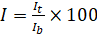 It –  объем информации, на одного жителя муниципального образования, запланированный в результате реализации мероприятий муниципальной программы в отчетный период;Ib – объем информации, на одного жителя из числа целевой аудитории муниципального образования, в результате реализации мероприятий муниципальной программы базового периода. , где: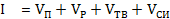 V (…) – уровень информированности посредством: –печатных СМИ;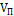  – радио;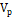  – телевидения; 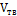  – сетевых изданий.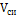 , где: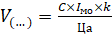 C – количество экземпляров печатного СМИ (тираж), количество абонентов радио, ТВ, посетителей сетевого издания; – объем информации муниципального образования; 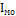 k – коэффициент значимости:Коэффициент значимости печатных СМИ – 0,4(наличие документально подтвержденного тиража, распространения (подписка)/наличие отчетов о распространении путем свободной выкладки (промо-распространение);Коэффициент значимости радио – 0,1;Коэффициенты значимости телевидение:– эфирное вещание – 0,05;– кабельное вещание – 0,05;– эфирное и кабельное вещание – 0,1;– спутниковое вещание /цифровое – 0,4.Коэффициент значимости сетевые СМИ – 0,1.При отсутствии подтверждающих документов применяется коэффициент 0,05.Ца – целевая аудитория, совершеннолетних жителей муниципального образования (+18) по данным избирательной комиссии Московской области (http://www.moscow_reg.izbirkom.ru/chisle№№ost-izbirateley).2.Уровень информированностинаселения в социальных сетях.А – показатель уровня информированности населения в социальных сетяхгде:, где: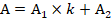 А1 – коэффициент вовлеченности читателей официальных аккаунтов и страниц администрации муниципального образования в социальных сетях (единиц);, где: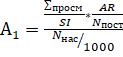  – общее число просмотров всех публикаций, размещенных на официальных страницах и аккаунтах муниципального образования и главы муниципального образования Московской области в не менее чем 8 социальных сетях за отчетный период;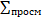  – общее число реакций (лайков, комментариев, репостов) на публикации, размещенные на официальных страницах и аккаунтах муниципального образования и главы муниципального образования Московской области за отчетный период;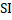 AR – общее число подписчиков на официальных страницах и аккаунтах муниципального образования и главы муниципального образования Московской области за отчетный период; – общее число публикаций, размещенных на официальных страницах и аккаунтах муниципального образования и главы муниципального образования Московской области за отчетный период;
  – численность населения, официально зарегистрированного в муниципальном образовании Московской области.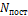 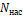 k– коэффициент выполнения лимита постов      если k ≥ 1, то k = 1, если k < 1, то k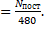 при этом:    (4 аккаунта главы + 4 аккаунта администрации)  60 постов в месяц в каждом,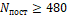 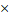  (каждый пост должен набирать не менее 3 реакций (лайков, комментариев).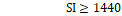 А2 – коэффициент отработки негативных сообщений (комментариев, жалоб и вопросов) в социальных сетях администрациями муниципальных образований Московской области через информационную систему отработки негативных сообщений «Инцидент. Менеджмент» (единиц), где: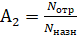  – общее количество ответов муниципального образования Московской области на выявленные в социальных сетях негативные сообщения за отчетный период;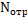  – общее количество выявленных в социальных сетях негативных сообщений с помощью информационной системы отработки негативных сообщений «Инцидент. Менеджмент» за отчетный период для конкретного муниципального образования.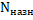 3.Наличие незаконных рекламных конструкций, установленных на территории муниципального образования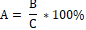 C = X + Y + Z, где: А – незаконные рекламные конструкциипо отношению к общему количеству на территории, в процентах;В – количество рекламных конструкций в схеме и вне схемы, фактически установленных без действующих разрешений;С – общее количество рекламных конструкций на территории(сумма X, Y и Z);X – количество рекламных конструкций в схеме, установленных с действующими разрешениями;Y – количество рекламных конструкций вне схемы, установленных с действующими разрешениями;Z –количество рекламных конструкций в схеме и вне схемы, фактически установленных без действующих разрешений.4.Наличие задолженности 
в муниципальный бюджет по платежам за установку и эксплуатацию рекламных конструкцийЗрк =  , где: 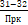 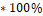 Зрк  – задолженность по платежам за установку и эксплуатацию рекламных конструкций по отношению к общей сумме плановых годовых поступлений  в бюджет от платежей за установку и эксплуатацию рекламных конструкций, в процентах
З1 – задолженность по платежам за установку и эксплуатацию рекламных конструкций на первое число месяца, следующего за отчетным периодом (кварталом), в млн. руб.З2 – задолженность по платежам за установку и эксплуатацию рекламных конструкций на первое число месяца, следующего за отчетным периодом (кварталом), по которой приняты или ведутся следующие меры по взысканию, в млн. рублей:рассматривается дело о несостоятельности (банкротстве);рассматривается дело о взыскании задолженности в судебном порядке:вступил в законную силу судебный акт (постановление), принятый в пользу муниципального образования;получен исполнительный документ;исполнительный документ направлен для принудительного исполнения в Федеральную службу судебных приставов;возбуждено исполнительное производство; исполнительное производство окончено ввиду невозможности установить местонахождение должника и его имущества. Прк – сумма плановых годовых поступлений в бюджет от платежей за установку и эксплуатацию рекламных конструкций, в млн. руб. №п/пНаименование показателяЕдиница измеренияМетодика расчета
показателяИсточник данныхПериод представления отчетности1234561.Доля граждан, вовлеченных в добровольческую деятельность**процентгде – доля граждан, вовлеченных в добровольческую деятельность, – численность граждан, вовлеченных в добровольческую деятельность, - численность населенияМежведомственная статистика, аналитический отчетГодовая,
квартальная2.Доля молодежи, задействованной в мероприятиях по вовлечению в творческую деятельность, от общего числа молодежи в Московской областипроцентгде – доля молодежи, задействованной в мероприятиях по вовлечению в творческую деятельность, – численность молодежи, задействованной в мероприятиях по вовлечению в творческую деятельность, таких как конкурсы, смотры, фестивали, форумы по развитию творческих навыков, – численность молодежи в муниципальном образованииМежведомственная статистика, аналитический отчетГодовая,
квартальнаяМуниципальный заказчик подпрограммыАдминистрация городского округа ФрязиноАдминистрация городского округа ФрязиноАдминистрация городского округа ФрязиноАдминистрация городского округа ФрязиноАдминистрация городского округа ФрязиноАдминистрация городского округа ФрязиноАдминистрация городского округа ФрязиноАдминистрация городского округа ФрязиноИсточники финансирования подпрограммы по годам реализации и главным распорядителям бюджетных средств, в том числе по годам:Главный распорядитель бюджетных средствИсточникФинансированияРасходы (тыс. рублей)Расходы (тыс. рублей)Расходы (тыс. рублей)Расходы (тыс. рублей)Расходы (тыс. рублей)Расходы (тыс. рублей)Источники финансирования подпрограммы по годам реализации и главным распорядителям бюджетных средств, в том числе по годам:Главный распорядитель бюджетных средствИсточникФинансирования20202021202220232024ИтогоИсточники финансирования подпрограммы по годам реализации и главным распорядителям бюджетных средств, в том числе по годам:Администрация городского округа ФрязиноВсего:в том числе: 17732,31741018323190561981892339,3Источники финансирования подпрограммы по годам реализации и главным распорядителям бюджетных средств, в том числе по годам:Администрация городского округа ФрязиноСредства бюджета Московской области 000000Источники финансирования подпрограммы по годам реализации и главным распорядителям бюджетных средств, в том числе по годам:Администрация городского округа ФрязиноСредства федерального бюджета 000000Источники финансирования подпрограммы по годам реализации и главным распорядителям бюджетных средств, в том числе по годам:Администрация городского округа ФрязиноСредства бюджета городского округа Фрязино17732,31741018323190561981892339,3№п/пМероприятияподпрограммыСроки исполнения мероприятийИсточники финансированияОбъём финансирования мероприятия в 2019 году(тыс. руб.)Всего(тыс. руб.)Объем финансирования по годам(тыс. руб.)Объем финансирования по годам(тыс. руб.)Объем финансирования по годам(тыс. руб.)Объем финансирования по годам(тыс. руб.)Объем финансирования по годам(тыс. руб.)Ответственный за выполнение мероприятия подпрограммыРезультаты выполнения мероприятий подпрограммы№п/пМероприятияподпрограммыСроки исполнения мероприятийИсточники финансированияОбъём финансирования мероприятия в 2019 году(тыс. руб.)Всего(тыс. руб.)20202021202220232024Ответственный за выполнение мероприятия подпрограммыРезультаты выполнения мероприятий подпрограммы123456789101112131.Основное мероприятие 01. «Информирование населения об основных событиях социально-экономического развития и общественно-политической жизни»2020-2024Итого1110087559,317367,316432172221791118627Администрация г. о. Фрязино1.Основное мероприятие 01. «Информирование населения об основных событиях социально-экономического развития и общественно-политической жизни»2020-2024Средства бюджета Московской области000000Администрация г. о. Фрязино1.Основное мероприятие 01. «Информирование населения об основных событиях социально-экономического развития и общественно-политической жизни»2020-2024Средства бюджета г. о. Фрязино1110087559,317367,316432172221791118627Администрация г. о. Фрязино1.Основное мероприятие 01. «Информирование населения об основных событиях социально-экономического развития и общественно-политической жизни»2020-2024Внебюджетные источники0000000Администрация г. о. Фрязино1.1.Мероприятие 1.1Информирование населения об основных событиях социально-экономического развития, общественно-политической жизни, освещение деятельности в печатных СМИ  2020-2024Итого012446,33917,31877213122162305Администрация г.о. ФрязиноРазмещение материалов о деятельности ОМСУ г. о. Фрязино и публикация принятых ими нормативных правовых актов объемом 228 полос формата А3 в год 1.1.Мероприятие 1.1Информирование населения об основных событиях социально-экономического развития, общественно-политической жизни, освещение деятельности в печатных СМИ  2020-2024Средства бюджета Московской области0000000Администрация г.о. ФрязиноРазмещение материалов о деятельности ОМСУ г. о. Фрязино и публикация принятых ими нормативных правовых актов объемом 228 полос формата А3 в год 1.1.Мероприятие 1.1Информирование населения об основных событиях социально-экономического развития, общественно-политической жизни, освещение деятельности в печатных СМИ  2020-2024Средства бюджета г. о. Фрязино12446,33917,31877213122162305Администрация г.о. ФрязиноРазмещение материалов о деятельности ОМСУ г. о. Фрязино и публикация принятых ими нормативных правовых актов объемом 228 полос формата А3 в год 1.1.Мероприятие 1.1Информирование населения об основных событиях социально-экономического развития, общественно-политической жизни, освещение деятельности в печатных СМИ  2020-2024Внебюджетные источники0000000Администрация г.о. ФрязиноРазмещение материалов о деятельности ОМСУ г. о. Фрязино и публикация принятых ими нормативных правовых актов объемом 228 полос формата А3 в год 1.2.Мероприятие 1.2Информирование населения об основных событиях социально-экономического развития, общественно-политической жизни, освещение деятельности путем изготовления и распространения (вещания) радиопрограммы2020-2024Итого 029590651739769800Администрация г.о. Фрязино1.2.Мероприятие 1.2Информирование населения об основных событиях социально-экономического развития, общественно-политической жизни, освещение деятельности путем изготовления и распространения (вещания) радиопрограммы2020-2024Средства бюджета Московской области0000000Администрация г.о. Фрязино1.2.Мероприятие 1.2Информирование населения об основных событиях социально-экономического развития, общественно-политической жизни, освещение деятельности путем изготовления и распространения (вещания) радиопрограммы2020-2024Средства бюджета г. о. Фрязино29590651739769800Администрация г.о. Фрязино1.2.Мероприятие 1.2Информирование населения об основных событиях социально-экономического развития, общественно-политической жизни, освещение деятельности путем изготовления и распространения (вещания) радиопрограммы2020-2024Внебюджетные источники0000000Администрация г.о. Фрязино1.3.Мероприятие 1.3Информирование населения об основных событиях социально-экономического развития, общественно-политической жизни, освещение деятельности путем изготовления и распространения (вещания) телепередач2020-2024Итого 01600326962928332534583596Администрация г.о. Фрязино1.3.Мероприятие 1.3Информирование населения об основных событиях социально-экономического развития, общественно-политической жизни, освещение деятельности путем изготовления и распространения (вещания) телепередач2020-2024Средства бюджета Московской области0000000Администрация г.о. Фрязино1.3.Мероприятие 1.3Информирование населения об основных событиях социально-экономического развития, общественно-политической жизни, освещение деятельности путем изготовления и распространения (вещания) телепередач2020-2024Средства бюджета г. о. Фрязино1600326962928332534583596Администрация г.о. Фрязино1.3.Мероприятие 1.3Информирование населения об основных событиях социально-экономического развития, общественно-политической жизни, освещение деятельности путем изготовления и распространения (вещания) телепередач2020-2024Внебюджетные источники0000000Администрация г.о. Фрязино1.4.Мероприятие 1.4Информирование населения об основных событиях социально-экономического развития, общественно-политической жизни, освещение деятельности в электронных СМИ, распространяемых в сети Интернет (сетевых изданиях).  Создание и ведение информационных ресурсов и баз данных муниципального образования2020-2024Итого1777300325369384399Администрация г.о. ФрязиноРазмещение информационных материалов в электронных СМИ (финансирование в пределах средств, предусмотренных на обеспечение деятельности администрации г. о. Фрязино МО). Создание и ведение информационных ресурсов и баз данных: в 2019- 2022 годах 1 информационного ресурса (интернет-сайта ОМСУ).1.4.Мероприятие 1.4Информирование населения об основных событиях социально-экономического развития, общественно-политической жизни, освещение деятельности в электронных СМИ, распространяемых в сети Интернет (сетевых изданиях).  Создание и ведение информационных ресурсов и баз данных муниципального образования2020-2024Средства бюджета Московской области0000000Администрация г.о. ФрязиноРазмещение информационных материалов в электронных СМИ (финансирование в пределах средств, предусмотренных на обеспечение деятельности администрации г. о. Фрязино МО). Создание и ведение информационных ресурсов и баз данных: в 2019- 2022 годах 1 информационного ресурса (интернет-сайта ОМСУ).1.4.Мероприятие 1.4Информирование населения об основных событиях социально-экономического развития, общественно-политической жизни, освещение деятельности в электронных СМИ, распространяемых в сети Интернет (сетевых изданиях).  Создание и ведение информационных ресурсов и баз данных муниципального образования2020-2024Средства бюджета г. о. Фрязино1777300325369384399Администрация г.о. ФрязиноРазмещение информационных материалов в электронных СМИ (финансирование в пределах средств, предусмотренных на обеспечение деятельности администрации г. о. Фрязино МО). Создание и ведение информационных ресурсов и баз данных: в 2019- 2022 годах 1 информационного ресурса (интернет-сайта ОМСУ).1.4.Мероприятие 1.4Информирование населения об основных событиях социально-экономического развития, общественно-политической жизни, освещение деятельности в электронных СМИ, распространяемых в сети Интернет (сетевых изданиях).  Создание и ведение информационных ресурсов и баз данных муниципального образования2020-2024Внебюджетные источники0000000Администрация г.о. ФрязиноРазмещение информационных материалов в электронных СМИ (финансирование в пределах средств, предусмотренных на обеспечение деятельности администрации г. о. Фрязино МО). Создание и ведение информационных ресурсов и баз данных: в 2019- 2022 годах 1 информационного ресурса (интернет-сайта ОМСУ).1.5.Мероприятие 1.5Информирование населения путем изготовления и распространения полиграфической продукции о социально значимых вопросах в деятельности органов местного самоуправления муниципального образования, формирование положительного образа муниципального образования как социально ориентированного, комфортного для жизни и ведения предпринимательской деятельности2020-2024Итого2804951586062Администрация г.о. ФрязиноИнформирование населения г. о. Фрязино изготовления и распространения полиграфической продукции о социально значимых вопросах в деятельности органов местного самоуправления г. о. Фрязино (размещение продукции на информационных стендах Торгово-промышленной палаты г. о. Фрязино). Изготовление полиграфической продукции в виде поздравительных открыток с основными государственными праздниками, днями рождения лидеров общественного мнения и почётных граждан. Изготовление поздравительных адресов, благодарственных писем и почётных грамот по случаю юбилеев и праздников.1.5.Мероприятие 1.5Информирование населения путем изготовления и распространения полиграфической продукции о социально значимых вопросах в деятельности органов местного самоуправления муниципального образования, формирование положительного образа муниципального образования как социально ориентированного, комфортного для жизни и ведения предпринимательской деятельности2020-2024Средства бюджета Московской области0000000Администрация г.о. ФрязиноИнформирование населения г. о. Фрязино изготовления и распространения полиграфической продукции о социально значимых вопросах в деятельности органов местного самоуправления г. о. Фрязино (размещение продукции на информационных стендах Торгово-промышленной палаты г. о. Фрязино). Изготовление полиграфической продукции в виде поздравительных открыток с основными государственными праздниками, днями рождения лидеров общественного мнения и почётных граждан. Изготовление поздравительных адресов, благодарственных писем и почётных грамот по случаю юбилеев и праздников.1.5.Мероприятие 1.5Информирование населения путем изготовления и распространения полиграфической продукции о социально значимых вопросах в деятельности органов местного самоуправления муниципального образования, формирование положительного образа муниципального образования как социально ориентированного, комфортного для жизни и ведения предпринимательской деятельности2020-2024Средства бюджета г. о. Фрязино2804951586062Администрация г.о. ФрязиноИнформирование населения г. о. Фрязино изготовления и распространения полиграфической продукции о социально значимых вопросах в деятельности органов местного самоуправления г. о. Фрязино (размещение продукции на информационных стендах Торгово-промышленной палаты г. о. Фрязино). Изготовление полиграфической продукции в виде поздравительных открыток с основными государственными праздниками, днями рождения лидеров общественного мнения и почётных граждан. Изготовление поздравительных адресов, благодарственных писем и почётных грамот по случаю юбилеев и праздников.1.5.Мероприятие 1.5Информирование населения путем изготовления и распространения полиграфической продукции о социально значимых вопросах в деятельности органов местного самоуправления муниципального образования, формирование положительного образа муниципального образования как социально ориентированного, комфортного для жизни и ведения предпринимательской деятельности2020-2024Внебюджетные источники0000000Администрация г.о. ФрязиноИнформирование населения г. о. Фрязино изготовления и распространения полиграфической продукции о социально значимых вопросах в деятельности органов местного самоуправления г. о. Фрязино (размещение продукции на информационных стендах Торгово-промышленной палаты г. о. Фрязино). Изготовление полиграфической продукции в виде поздравительных открыток с основными государственными праздниками, днями рождения лидеров общественного мнения и почётных граждан. Изготовление поздравительных адресов, благодарственных писем и почётных грамот по случаю юбилеев и праздников.1.6.Мероприятие 1.6Осуществление взаимодействия органов местного самоуправления с печатными СМИ в области подписки, доставки и распространения тиражей печатных изданий2020-2024Итого 0000000Администрация г.о. ФрязиноПодписка льготных категорий граждан на газету «Ключъ»1.6.Мероприятие 1.6Осуществление взаимодействия органов местного самоуправления с печатными СМИ в области подписки, доставки и распространения тиражей печатных изданий2020-2024Средства бюджета Московской области0000000Администрация г.о. ФрязиноПодписка льготных категорий граждан на газету «Ключъ»1.6.Мероприятие 1.6Осуществление взаимодействия органов местного самоуправления с печатными СМИ в области подписки, доставки и распространения тиражей печатных изданий2020-2024Средства бюджета г. о. Фрязино0000000Администрация г.о. ФрязиноПодписка льготных категорий граждан на газету «Ключъ»1.6.Мероприятие 1.6Осуществление взаимодействия органов местного самоуправления с печатными СМИ в области подписки, доставки и распространения тиражей печатных изданий2020-2024Внебюджетные источники0000000Администрация г.о. ФрязиноПодписка льготных категорий граждан на газету «Ключъ»1.7.Мероприятие 1.7Расходы на обеспечение деятельности (оказание услуг) муниципальных учреждений в сфере информационной политики2020-2024Итого540941040510600106001102411465МКУ «Дирекция Наукограда» 1.7.Мероприятие 1.7Расходы на обеспечение деятельности (оказание услуг) муниципальных учреждений в сфере информационной политики2020-2024Средства бюджета Московской области000000МКУ «Дирекция Наукограда» 1.7.Мероприятие 1.7Расходы на обеспечение деятельности (оказание услуг) муниципальных учреждений в сфере информационной политики2020-2024Средства бюджета г. о. Фрязино540941040510600106001102411465МКУ «Дирекция Наукограда» 1.7.Мероприятие 1.7Расходы на обеспечение деятельности (оказание услуг) муниципальных учреждений в сфере информационной политики2020-2024Внебюджетные источники000000МКУ «Дирекция Наукограда» 2.Основное мероприятие 02. «Разработка новых эффективных и высокотехнологичных (интерактивных) информационных проектов, повышающих степень интереса населения и бизнеса к проблематике Московской области по социальном значимым темам, в СМИ, на интернет-ресурсах, в социальных сетях и блогосфере»2020-2024Итого0000000Администрация г.о. Фрязино2.Основное мероприятие 02. «Разработка новых эффективных и высокотехнологичных (интерактивных) информационных проектов, повышающих степень интереса населения и бизнеса к проблематике Московской области по социальном значимым темам, в СМИ, на интернет-ресурсах, в социальных сетях и блогосфере»2020-2024Средства бюджета Московской области0000000Администрация г.о. Фрязино2.Основное мероприятие 02. «Разработка новых эффективных и высокотехнологичных (интерактивных) информационных проектов, повышающих степень интереса населения и бизнеса к проблематике Московской области по социальном значимым темам, в СМИ, на интернет-ресурсах, в социальных сетях и блогосфере»2020-2024Средства бюджета г. о. Фрязино0000000Администрация г.о. Фрязино2.Основное мероприятие 02. «Разработка новых эффективных и высокотехнологичных (интерактивных) информационных проектов, повышающих степень интереса населения и бизнеса к проблематике Московской области по социальном значимым темам, в СМИ, на интернет-ресурсах, в социальных сетях и блогосфере»2020-2024Внебюджетные источники0000000Администрация г.о. Фрязино2.1Мероприятие 2.1Информирование населения муниципального образования о деятельности органов местного самоуправления муниципального образования Московской области посредством социальных сетей2020-2024Итого0000000Администрация г.о. Фрязино2.1Мероприятие 2.1Информирование населения муниципального образования о деятельности органов местного самоуправления муниципального образования Московской области посредством социальных сетей2020-2024Средства бюджета Московской области0000000Администрация г.о. Фрязино2.1Мероприятие 2.1Информирование населения муниципального образования о деятельности органов местного самоуправления муниципального образования Московской области посредством социальных сетей2020-2024Средства бюджета г. о. Фрязино0000000Администрация г.о. Фрязино2.1Мероприятие 2.1Информирование населения муниципального образования о деятельности органов местного самоуправления муниципального образования Московской области посредством социальных сетей2020-2024Внебюджетные источники0000000Администрация г.о. Фрязино2.2Мероприятие 2.2Организация мониторинга СМИ, блогосферы, проведение медиа-исследований аудитории СМИ на территории муниципального образования2020-2024Итого0000000Администрация г.о. ФрязиноПодготовка ежемесячных аналитических материалов об уровне информированности населения г. о. Фрязино Московской. Проведение исследований медиа охватамедиа аудитории СМИ на территории г. о. Фрязино2.2Мероприятие 2.2Организация мониторинга СМИ, блогосферы, проведение медиа-исследований аудитории СМИ на территории муниципального образования2020-2024Средства бюджета Московской области0000000Администрация г.о. ФрязиноПодготовка ежемесячных аналитических материалов об уровне информированности населения г. о. Фрязино Московской. Проведение исследований медиа охватамедиа аудитории СМИ на территории г. о. Фрязино2.2Мероприятие 2.2Организация мониторинга СМИ, блогосферы, проведение медиа-исследований аудитории СМИ на территории муниципального образования2020-2024Средства бюджета г. о. Фрязино0000000Администрация г.о. ФрязиноПодготовка ежемесячных аналитических материалов об уровне информированности населения г. о. Фрязино Московской. Проведение исследований медиа охватамедиа аудитории СМИ на территории г. о. Фрязино2.2Мероприятие 2.2Организация мониторинга СМИ, блогосферы, проведение медиа-исследований аудитории СМИ на территории муниципального образования2020-2024Внебюджетные источники0000000Администрация г.о. ФрязиноПодготовка ежемесячных аналитических материалов об уровне информированности населения г. о. Фрязино Московской. Проведение исследований медиа охватамедиа аудитории СМИ на территории г. о. Фрязино3.Основное мероприятие 07. «Организация создания и эксплуатации сети объектов наружной рекламы»2020-2024Итого 18504780365978110111451191Администрация г.о. ФрязиноРазмещение установленного на год числа рекламных кампаний социальной направленности.3.Основное мероприятие 07. «Организация создания и эксплуатации сети объектов наружной рекламы»2020-2024Средства бюджета Московской области000000Администрация г.о. ФрязиноРазмещение установленного на год числа рекламных кампаний социальной направленности.3.Основное мероприятие 07. «Организация создания и эксплуатации сети объектов наружной рекламы»2020-2024Средства бюджета г. о. Фрязино18504780365978110111451191Администрация г.о. ФрязиноРазмещение установленного на год числа рекламных кампаний социальной направленности.3.Основное мероприятие 07. «Организация создания и эксплуатации сети объектов наружной рекламы»2020-2024Внебюджетные источники000000Администрация г.о. ФрязиноРазмещение установленного на год числа рекламных кампаний социальной направленности.3.1.Мероприятие 7.1Приведение в соответствие количества и фактического расположения рекламных конструкций на территории муниципального образования согласованной Правительством Московской области схеме размещения рекламных конструкций2020-2024Итого20079461162183190198Администрация г.о. ФрязиноСоздание проекта и размещение информационных и тематических материалов на рекламных конструкциях3.1.Мероприятие 7.1Приведение в соответствие количества и фактического расположения рекламных конструкций на территории муниципального образования согласованной Правительством Московской области схеме размещения рекламных конструкций2020-2024Средства бюджета Московской области000000Администрация г.о. ФрязиноСоздание проекта и размещение информационных и тематических материалов на рекламных конструкциях3.1.Мероприятие 7.1Приведение в соответствие количества и фактического расположения рекламных конструкций на территории муниципального образования согласованной Правительством Московской области схеме размещения рекламных конструкций2020-2024Средства бюджета г. о. Фрязино20079461162183190198Администрация г.о. ФрязиноСоздание проекта и размещение информационных и тематических материалов на рекламных конструкциях3.1.Мероприятие 7.1Приведение в соответствие количества и фактического расположения рекламных конструкций на территории муниципального образования согласованной Правительством Московской области схеме размещения рекламных конструкций2020-2024Внебюджетные источники000000Администрация г.о. ФрязиноСоздание проекта и размещение информационных и тематических материалов на рекламных конструкциях3.2.Мероприятие 7.2Проведение мероприятий, к которым обеспечено праздничное/тематическое оформление территории муниципального образования в соответствии с постановлением Правительства Московской области от 21.05.2014 № 363/16 «Об утверждении Методических рекомендаций по размещению и эксплуатации элементов праздничного, тематического и праздничного светового оформления на территории Московской области»2020-2024Итого:1003262567757881Администрация г.о. ФрязиноПраздничное/тематическое оформление территории муниципального образования в соответствии с постановлением Правительства Московской области3.2.Мероприятие 7.2Проведение мероприятий, к которым обеспечено праздничное/тематическое оформление территории муниципального образования в соответствии с постановлением Правительства Московской области от 21.05.2014 № 363/16 «Об утверждении Методических рекомендаций по размещению и эксплуатации элементов праздничного, тематического и праздничного светового оформления на территории Московской области»2020-2024Средства бюджета Московской области0000000Администрация г.о. ФрязиноПраздничное/тематическое оформление территории муниципального образования в соответствии с постановлением Правительства Московской области3.2.Мероприятие 7.2Проведение мероприятий, к которым обеспечено праздничное/тематическое оформление территории муниципального образования в соответствии с постановлением Правительства Московской области от 21.05.2014 № 363/16 «Об утверждении Методических рекомендаций по размещению и эксплуатации элементов праздничного, тематического и праздничного светового оформления на территории Московской области»2020-2024Средства бюджета г. о. Фрязино1003262567757881Администрация г.о. ФрязиноПраздничное/тематическое оформление территории муниципального образования в соответствии с постановлением Правительства Московской области3.2.Мероприятие 7.2Проведение мероприятий, к которым обеспечено праздничное/тематическое оформление территории муниципального образования в соответствии с постановлением Правительства Московской области от 21.05.2014 № 363/16 «Об утверждении Методических рекомендаций по размещению и эксплуатации элементов праздничного, тематического и праздничного светового оформления на территории Московской области»2020-2024Внебюджетные источники0000000Администрация г.о. ФрязиноПраздничное/тематическое оформление территории муниципального образования в соответствии с постановлением Правительства Московской области3.3.Мероприятие 7.3Информирование населения об основных событиях социально-экономического развития и общественно-политической жизни посредством размещения социальной рекламы на объектах наружной рекламы и информации2020-2024Итого15503660279749843877912Администрация г.о. ФрязиноРазмещение установленного на год числа рекламных кампаний социальной направленности.3.3.Мероприятие 7.3Информирование населения об основных событиях социально-экономического развития и общественно-политической жизни посредством размещения социальной рекламы на объектах наружной рекламы и информации2020-2024Средства бюджета Московской области000000Администрация г.о. ФрязиноРазмещение установленного на год числа рекламных кампаний социальной направленности.3.3.Мероприятие 7.3Информирование населения об основных событиях социально-экономического развития и общественно-политической жизни посредством размещения социальной рекламы на объектах наружной рекламы и информации2020-2024Средства бюджета г. о. Фрязино15503660279749843877912Администрация г.о. ФрязиноРазмещение установленного на год числа рекламных кампаний социальной направленности.3.3.Мероприятие 7.3Информирование населения об основных событиях социально-экономического развития и общественно-политической жизни посредством размещения социальной рекламы на объектах наружной рекламы и информации2020-2024Внебюджетные источники000000Администрация г.о. ФрязиноРазмещение установленного на год числа рекламных кампаний социальной направленности.3.4.Мероприятие 7.4Осуществление мониторинга задолженности за установку и эксплуатацию рекламных конструкций и реализация мер по её взысканию2020-2024Итого000000Администрация г.о. ФрязиноСнижение неналоговой задолженности в консолидированный бюджет Московской области (в части задолженности по платежам за установку и эксплуатацию рекламных конструкций)3.4.Мероприятие 7.4Осуществление мониторинга задолженности за установку и эксплуатацию рекламных конструкций и реализация мер по её взысканию2020-2024Средства бюджета Московской области000000Администрация г.о. ФрязиноСнижение неналоговой задолженности в консолидированный бюджет Московской области (в части задолженности по платежам за установку и эксплуатацию рекламных конструкций)3.4.Мероприятие 7.4Осуществление мониторинга задолженности за установку и эксплуатацию рекламных конструкций и реализация мер по её взысканию2020-2024Средства бюджета г. о. Фрязино000000Администрация г.о. ФрязиноСнижение неналоговой задолженности в консолидированный бюджет Московской области (в части задолженности по платежам за установку и эксплуатацию рекламных конструкций)3.4.Мероприятие 7.4Осуществление мониторинга задолженности за установку и эксплуатацию рекламных конструкций и реализация мер по её взысканию2020-2024Внебюджетные источники000000Администрация г.о. ФрязиноСнижение неналоговой задолженности в консолидированный бюджет Московской области (в части задолженности по платежам за установку и эксплуатацию рекламных конструкций)Муниципальный заказчикподпрограммыАдминистрация городского округа ФрязиноАдминистрация городского округа ФрязиноАдминистрация городского округа ФрязиноАдминистрация городского округа ФрязиноАдминистрация городского округа ФрязиноАдминистрация городского округа ФрязиноАдминистрация городского округа ФрязиноАдминистрация городского округа ФрязиноИсточники финансирования подпрограммы по годам реализации и главным распорядителям бюджетных средств, в том числе по годам:Главный распорядитель бюджетных средствИсточникфинансированияРасходы (тыс. рублей)Расходы (тыс. рублей)Расходы (тыс. рублей)Расходы (тыс. рублей)Расходы (тыс. рублей)Расходы (тыс. рублей)Источники финансирования подпрограммы по годам реализации и главным распорядителям бюджетных средств, в том числе по годам:Главный распорядитель бюджетных средствИсточникфинансирования20202021202220232024ИтогоИсточники финансирования подпрограммы по годам реализации и главным распорядителям бюджетных средств, в том числе по годам:Администрация городского округа ФрязиноВсего, в том числе: 1774,500001774,5Источники финансирования подпрограммы по годам реализации и главным распорядителям бюджетных средств, в том числе по годам:Администрация городского округа ФрязиноСредства бюджета Московской области 000000Источники финансирования подпрограммы по годам реализации и главным распорядителям бюджетных средств, в том числе по годам:Администрация городского округа ФрязиноСредства бюджета городского округа Фрязино1669,500001669,5Источники финансирования подпрограммы по годам реализации и главным распорядителям бюджетных средств, в том числе по годам:Администрация городского округа ФрязиноВнебюджетные источники1050000105№ п/пМероприятия программы/ подпрограммыСрок исполнения мероприятияИсточники финансированияОбъём финансирования мероприятия в году предшествующему году начала реализации мун. программы (тыс. руб.)Всего,(тыс. руб.)Объем финансирования по годам, 
(тыс. руб.)Объем финансирования по годам, 
(тыс. руб.)Объем финансирования по годам, 
(тыс. руб.)Объем финансирования по годам, 
(тыс. руб.)Объем финансирования по годам, 
(тыс. руб.)Ответственный за выполнение мероприятия программы/подпрограммыРезультаты выполнения мероприятия программы/подпрограммы№ п/пМероприятия программы/ подпрограммыСрок исполнения мероприятияИсточники финансированияОбъём финансирования мероприятия в году предшествующему году начала реализации мун. программы (тыс. руб.)Всего,(тыс. руб.)20202021202220232024Ответственный за выполнение мероприятия программы/подпрограммыРезультаты выполнения мероприятия программы/подпрограммы123456789101112131.Основное мероприятие 07 «Реализация практик инициативного бюджетирования на территории муниципальных образований Московской области»2020 - 2024Итого:-1774,51774,50000Администрация городского округа Фрязино, подведомственные учреждения. Средства юр. лиц и физ. лиц1.Основное мероприятие 07 «Реализация практик инициативного бюджетирования на территории муниципальных образований Московской области»2020 - 2024Средства бюджета Московской области 000000Администрация городского округа Фрязино. Подведомственные учреждения.1.Основное мероприятие 07 «Реализация практик инициативного бюджетирования на территории муниципальных образований Московской области»2020 - 2024Средства бюджета г. о. Фрязино1669,51669,50000Администрация городского округа Фрязино. Подведомственные учреждения.1.Основное мероприятие 07 «Реализация практик инициативного бюджетирования на территории муниципальных образований Московской области»2020 - 2024Внебюджетные источники1051050000Средства юр. лиц и физ. лиц1.1.Мероприятие 7.1Реализация проектов граждан, сформированных в рамках практик инициативного бюджетирования2020 - 2024Итого:-1774,51774,50000Администрация городского округа Фрязино, подведомственные учреждения. Средства юр. лиц и физ. лиц1.1.Мероприятие 7.1Реализация проектов граждан, сформированных в рамках практик инициативного бюджетирования2020 - 2024Средства бюджета Московской области 000000Администрация городского округа Фрязино и подведомственные учреждения1.1.Мероприятие 7.1Реализация проектов граждан, сформированных в рамках практик инициативного бюджетирования2020 - 2024Средства бюджета г. о. Фрязино1669,51669,50000Администрация городского округа Фрязино и подведомственные учреждения1.1.Мероприятие 7.1Реализация проектов граждан, сформированных в рамках практик инициативного бюджетирования2020 - 2024Внебюджетные источники1051050000Средства юр. лиц и физ. лиц1.1.1.Мероприятие 7.1.1Создание летнего театра в парке культуры и отдыха городского округа Фрязино2020 - 2024Итого:-523,9523,90000Администрация городского округа Фрязино, МУ «ЦКиД «Факел»». Средства юр. лиц и физ. лиц1.1.1.Мероприятие 7.1.1Создание летнего театра в парке культуры и отдыха городского округа Фрязино2020 - 2024Средства бюджета Московской области 000000Администрация городского округа Фрязино, МУ «ЦКиД «Факел»»1.1.1.Мероприятие 7.1.1Создание летнего театра в парке культуры и отдыха городского округа Фрязино2020 - 2024Средства бюджета г. о. Фрязино492,9492,90000Администрация городского округа Фрязино, МУ «ЦКиД «Факел»»1.1.1.Мероприятие 7.1.1Создание летнего театра в парке культуры и отдыха городского округа Фрязино2020 - 2024Внебюджетные источники31,031,00000Средства юр. лиц и физ. лиц1.1.2.Мероприятие 7.1.2Приобретение, доставка и установка малых архитектурных форм из стеклопластика для сквера города Фрязино («Лесные животные сквера города Фрязино»)2020 - 2024Итого:-828,1828,10000Администрация городского округа Фрязино, МБУ «Городское хозяйство». Средства юр. лиц и физ. лиц1.1.2.Мероприятие 7.1.2Приобретение, доставка и установка малых архитектурных форм из стеклопластика для сквера города Фрязино («Лесные животные сквера города Фрязино»)2020 - 2024Средства бюджета Московской области 000000Администрация городского округа Фрязино, МБУ «Городское хозяйство»1.1.2.Мероприятие 7.1.2Приобретение, доставка и установка малых архитектурных форм из стеклопластика для сквера города Фрязино («Лесные животные сквера города Фрязино»)2020 - 2024Средства бюджета г. о. Фрязино779,1779,10000Администрация городского округа Фрязино, МБУ «Городское хозяйство»1.1.2.Мероприятие 7.1.2Приобретение, доставка и установка малых архитектурных форм из стеклопластика для сквера города Фрязино («Лесные животные сквера города Фрязино»)2020 - 2024Внебюджетные источники49,049,00000Средства юр. лиц и физ. лиц1.1.3.Мероприятие 7.1.3Ремонт теннисного корта для МБУ «Спортивная школа «Олимп» г.о. Фрязино2020 - 2024Итого:-422,5422,50000Администрация городского округа Фрязино, МБУ «СШ «Олимп» г.о. Фрязино. Средства юр. лиц и физ. лиц1.1.3.Мероприятие 7.1.3Ремонт теннисного корта для МБУ «Спортивная школа «Олимп» г.о. Фрязино2020 - 2024Средства бюджета Московской области 000000Администрация городского округа Фрязино, МБУ«СШ «Олимп» г.о. Фрязино1.1.3.Мероприятие 7.1.3Ремонт теннисного корта для МБУ «Спортивная школа «Олимп» г.о. Фрязино2020 - 2024Средства бюджета г. о. Фрязино397,5397,50000Администрация городского округа Фрязино, МБУ«СШ «Олимп» г.о. Фрязино1.1.3.Мероприятие 7.1.3Ремонт теннисного корта для МБУ «Спортивная школа «Олимп» г.о. Фрязино2020 - 2024Внебюджетные источники25,025,00000Средства юр. лиц и физ. лицМуниципальный заказчикподпрограммыУправление культуры, спорта и молодёжной политики администрации городского округа ФрязиноУправление культуры, спорта и молодёжной политики администрации городского округа ФрязиноУправление культуры, спорта и молодёжной политики администрации городского округа ФрязиноУправление культуры, спорта и молодёжной политики администрации городского округа ФрязиноУправление культуры, спорта и молодёжной политики администрации городского округа ФрязиноУправление культуры, спорта и молодёжной политики администрации городского округа ФрязиноУправление культуры, спорта и молодёжной политики администрации городского округа ФрязиноУправление культуры, спорта и молодёжной политики администрации городского округа ФрязиноИсточники финансирования подпрограммы по годам реализации и главным распорядителям бюджетных средств, в том числе по годам:Главный распорядитель бюджетных средствИсточникфинансированияРасходы (тыс. рублей)Расходы (тыс. рублей)Расходы (тыс. рублей)Расходы (тыс. рублей)Расходы (тыс. рублей)Расходы (тыс. рублей)Источники финансирования подпрограммы по годам реализации и главным распорядителям бюджетных средств, в том числе по годам:Главный распорядитель бюджетных средствИсточникфинансирования20202021202220232024ИтогоИсточники финансирования подпрограммы по годам реализации и главным распорядителям бюджетных средств, в том числе по годам:Администрация городского округа ФрязиноВсего, в том числе: 79219106,5955399351033346848,5Источники финансирования подпрограммы по годам реализации и главным распорядителям бюджетных средств, в том числе по годам:Администрация городского округа ФрязиноСредства бюджета Московской области 000000Источники финансирования подпрограммы по годам реализации и главным распорядителям бюджетных средств, в том числе по годам:Администрация городского округа ФрязиноСредства федерального бюджета 000000Источники финансирования подпрограммы по годам реализации и главным распорядителям бюджетных средств, в том числе по годам:Администрация городского округа ФрязиноСредства бюджета городского округа Фрязино79219106,5955399351033346848,5Источники финансирования подпрограммы по годам реализации и главным распорядителям бюджетных средств, в том числе по годам:Администрация городского округа ФрязиноВнебюджетные источники000000№ п/пМероприятия программы/ подпрограммыСрок исполнения мероприятияИсточники финансированияОбъём финансирования мероприятия в году предшествующему году начала реализации мун. программы (тыс. руб.)Всего,(тыс. руб.)Объем финансирования по годам,
(тыс. руб.)Объем финансирования по годам,
(тыс. руб.)Объем финансирования по годам,
(тыс. руб.)Объем финансирования по годам,
(тыс. руб.)Объем финансирования по годам,
(тыс. руб.)Ответственный за выполнение мероприятия программы/подпрограммыРезультаты выполнения мероприятия программы/подпрограммы№ п/пМероприятия программы/ подпрограммыСрок исполнения мероприятияИсточники финансированияОбъём финансирования мероприятия в году предшествующему году начала реализации мун. программы (тыс. руб.)Всего,(тыс. руб.)20202021202220232024Ответственный за выполнение мероприятия программы/подпрограммыРезультаты выполнения мероприятия программы/подпрограммы123456789101112131.Основное мероприятие 01 «Организация и проведение мероприятий по гражданско-патриотическому и духовно-нравственному воспитанию молодежи, а также по вовлечению молодежи в международное, межрегиональное и межмуниципальное сотрудничество»2020 - 2024Итого:46848,579219106,59553993510333Управление культуры, спорта и молодежной политики администрации г. о. ФрязиноМУ «МЦ г. Фрязино»1.Основное мероприятие 01 «Организация и проведение мероприятий по гражданско-патриотическому и духовно-нравственному воспитанию молодежи, а также по вовлечению молодежи в международное, межрегиональное и межмуниципальное сотрудничество»2020 - 2024Средства бюджета г. о. Фрязино46848,579219106,59553993510333Управление культуры, спорта и молодежной политики администрации г. о. ФрязиноМУ «МЦ г. Фрязино»1.1.Мероприятие 1.1Организация и проведение мероприятий по гражданско-патриотическому и духовно-нравственному воспитанию молодежи2020 - 2024Итого:-31310000Управление культуры, спорта и молодежной политики администрации г. о. ФрязиноМУ «МЦ г. Фрязино»Достижение 24 % от числа жителей в возрасте от 14 до 30 лет1.1.Мероприятие 1.1Организация и проведение мероприятий по гражданско-патриотическому и духовно-нравственному воспитанию молодежи2020 - 2024Средства бюджета г. о. Фрязино 31310000Управление культуры, спорта и молодежной политики администрации г. о. ФрязиноМУ «МЦ г. Фрязино»Достижение 24 % от числа жителей в возрасте от 14 до 30 лет1.2.Мероприятие 1.2Организация и проведение мероприятий по обучению, переобучению, повышению квалификации и обмену опытом специалистов2020 - 2024Итого:26000000Управление культуры, спорта и молодежной политики администрации г. о. ФрязиноМУ «МЦ г. Фрязино»Достижение 87 % от числа специалистов, занятых в сфере работы с молодежью1.2.Мероприятие 1.2Организация и проведение мероприятий по обучению, переобучению, повышению квалификации и обмену опытом специалистов2020 - 2024Средства бюджета г. о. Фрязино000000Управление культуры, спорта и молодежной политики администрации г. о. ФрязиноМУ «МЦ г. Фрязино»Достижение 87 % от числа специалистов, занятых в сфере работы с молодежью1.3.Мероприятие 1.3Проведение мероприятий по обеспечению занятости несовершеннолетних2020 - 2024Итого:-5090112592797310121053МУ «МЦ г. Фрязино»Достижение количества участников общественных объединений на базе образовательных организаций до 0,002500 (млн. чел.)*1.3.Мероприятие 1.3Проведение мероприятий по обеспечению занятости несовершеннолетних2020 - 2024Средства бюджета г. о. Фрязино5090112592797310121053МУ «МЦ г. Фрязино»Достижение количества участников общественных объединений на базе образовательных организаций до 0,002500 (млн. чел.)*1.4.Мероприятие 1.4Проведение капитального ремонта, технического переоснащения и благоустройства территорий учреждений в сфере молодежной политики2020 - 2024Итого18,533,5444МУ «МЦ г. Фрязино»1.4.Мероприятие 1.4Проведение капитального ремонта, технического переоснащения и благоустройства территорий учреждений в сфере молодежной политики2020 - 2024Средства бюджета г. о. Фрязино–18,533,5444МУ «МЦ г. Фрязино»1.5.Мероприятие 1.5Расходы на обеспечение деятельности (оказание услуг) муниципальных учреждений в сфере молодежной политики2020 - 2024Итого:85764170967628176857689199276МУ «МЦ г. Фрязино»Обеспечение деятельности МУ «МЦ г. Фрязино»1.5.Мероприятие 1.5Расходы на обеспечение деятельности (оказание услуг) муниципальных учреждений в сфере молодежной политики2020 - 2024Средства бюджета г. о. Фрязино4170967628176857689199276МУ «МЦ г. Фрязино»Обеспечение деятельности МУ «МЦ г. Фрязино»Муниципальный заказчикподпрограммыАдминистрация городского округа ФрязиноАдминистрация городского округа ФрязиноАдминистрация городского округа ФрязиноАдминистрация городского округа ФрязиноАдминистрация городского округа ФрязиноАдминистрация городского округа ФрязиноАдминистрация городского округа ФрязиноАдминистрация городского округа ФрязиноИсточники финансирования подпрограммы по годам реализации и главным распорядителям бюджетных средств, в том числе по годам:Главный распорядитель бюджетных средствИсточникфинансированияРасходы (тыс. рублей)Расходы (тыс. рублей)Расходы (тыс. рублей)Расходы (тыс. рублей)Расходы (тыс. рублей)Расходы (тыс. рублей)Источники финансирования подпрограммы по годам реализации и главным распорядителям бюджетных средств, в том числе по годам:Главный распорядитель бюджетных средствИсточникфинансирования20202021202220232024ИтогоИсточники финансирования подпрограммы по годам реализации и главным распорядителям бюджетных средств, в том числе по годам:Администрация городского округа ФрязиноВсего:в том числе: 6064440450810015549Источники финансирования подпрограммы по годам реализации и главным распорядителям бюджетных средств, в том числе по годам:Администрация городского округа ФрязиноСредства бюджета Московской области 000000Источники финансирования подпрограммы по годам реализации и главным распорядителям бюджетных средств, в том числе по годам:Администрация городского округа ФрязиноСредствафедерального бюджета 6064440450810015549Источники финансирования подпрограммы по годам реализации и главным распорядителям бюджетных средств, в том числе по годам:Администрация городского округа ФрязиноСредства бюджета городского округа Фрязино000000Источники финансирования подпрограммы по годам реализации и главным распорядителям бюджетных средств, в том числе по годам:Администрация городского округа ФрязиноВнебюджетные источники000000№ п/пМероприятия программы/ подпрограммыСрок исполнения мероприятияИсточники финансированияОбъём финансирования мероприятия в году предшествующему году начала реализации муниципальной программы (тыс. руб.)Всего,(тыс. руб.)Объем финансирования по годам, (тыс. руб.)Объем финансирования по годам, (тыс. руб.)Объем финансирования по годам, (тыс. руб.)Объем финансирования по годам, (тыс. руб.)Объем финансирования по годам, (тыс. руб.)Ответственный за выполнение мероприятия программы/подпрограммыРезультаты выполнения мероприятия программы/ подпрограммы№ п/пМероприятия программы/ подпрограммыСрок исполнения мероприятияИсточники финансированияОбъём финансирования мероприятия в году предшествующему году начала реализации муниципальной программы (тыс. руб.)Всего,(тыс. руб.)20202021202220232024Ответственный за выполнение мероприятия программы/подпрограммыРезультаты выполнения мероприятия программы/ подпрограммы123456789101112131Основное мероприятие 03 «Осуществление первичного воинского учета на территориях, где отсутствуют военные комиссариаты»2020-2024Итого1335543414400461400Администрация городского округа Фрязино1Основное мероприятие 03 «Осуществление первичного воинского учета на территориях, где отсутствуют военные комиссариаты»2020-2024Средства бюджета Московской области000000Администрация городского округа Фрязино1Основное мероприятие 03 «Осуществление первичного воинского учета на территориях, где отсутствуют военные комиссариаты»2020-2024Средства федерального бюджета1335543414400461400Администрация городского округа Фрязино1Основное мероприятие 03 «Осуществление первичного воинского учета на территориях, где отсутствуют военные комиссариаты»2020-2024Средства бюджета городского округа Фрязино000000Администрация городского округа Фрязино1.1Мероприятие 3.1Осуществление первичного воинского учета на территориях, где отсутствуют военные комиссариатыИтого1335543414400461400Администрация городского округа Фрязино1.1Мероприятие 3.1Осуществление первичного воинского учета на территориях, где отсутствуют военные комиссариатыСредства бюджета Московской области000000Администрация городского округа Фрязино1.1Мероприятие 3.1Осуществление первичного воинского учета на территориях, где отсутствуют военные комиссариатыСредства федерального бюджета1335543414400461400Администрация городского округа Фрязино1.1Мероприятие 3.1Осуществление первичного воинского учета на территориях, где отсутствуют военные комиссариатыСредства бюджета городского округа Фрязино000000Администрация городского округа Фрязино2.Основное мероприятие 04«Корректировка списков кандидатов в присяжные заседатели федеральных судов общей юрисдикции в Российской Федерации»Итого4743446700Администрация городского округа Фрязино2.Основное мероприятие 04«Корректировка списков кандидатов в присяжные заседатели федеральных судов общей юрисдикции в Российской Федерации»Средства бюджета Московской области000000Администрация городского округа Фрязино2.Основное мероприятие 04«Корректировка списков кандидатов в присяжные заседатели федеральных судов общей юрисдикции в Российской Федерации»Средства федерального бюджета4743446700Администрация городского округа Фрязино2.Основное мероприятие 04«Корректировка списков кандидатов в присяжные заседатели федеральных судов общей юрисдикции в Российской Федерации»Средства бюджета городского округа Фрязино0000000Администрация городского округа Фрязино2.1.Мероприятие 4.1Составление (изменение) списков кандидатов в присяжные заседатели федеральных судов общей юрисдикции в Российской ФедерацииИтого4743446700Администрация городского округа Фрязино2.1.Мероприятие 4.1Составление (изменение) списков кандидатов в присяжные заседатели федеральных судов общей юрисдикции в Российской ФедерацииСредства бюджета Московской области000000Администрация городского округа Фрязино2.1.Мероприятие 4.1Составление (изменение) списков кандидатов в присяжные заседатели федеральных судов общей юрисдикции в Российской ФедерацииСредства федерального бюджета4743446700Администрация городского округа Фрязино2.1.Мероприятие 4.1Составление (изменение) списков кандидатов в присяжные заседатели федеральных судов общей юрисдикции в Российской ФедерацииСредства бюджета городского округа Фрязино0000000Администрация городского округа Фрязино3.Основное мероприятие 06«Подготовка и проведение Всероссийской переписи населения»Итого172017200000Администрация городского округа Фрязино3.Основное мероприятие 06«Подготовка и проведение Всероссийской переписи населения»Средства бюджета Московской области000000Администрация городского округа Фрязино3.Основное мероприятие 06«Подготовка и проведение Всероссийской переписи населения»Средства федерального бюджета172017200000Администрация городского округа Фрязино3.Основное мероприятие 06«Подготовка и проведение Всероссийской переписи населения»Средства бюджета городского округа Фрязино0000000Администрация городского округа Фрязино3.1.Мероприятие 6.1Проведение Всероссийской переписи населения 2020 годаИтого172017200000Администрация городского округа Фрязино3.1.Мероприятие 6.1Проведение Всероссийской переписи населения 2020 годаСредства бюджета Московской области000000Администрация городского округа Фрязино3.1.Мероприятие 6.1Проведение Всероссийской переписи населения 2020 годаСредства федерального бюджета172017200000Администрация городского округа Фрязино3.1.Мероприятие 6.1Проведение Всероссийской переписи населения 2020 годаСредства бюджета городского округа Фрязино0000000Администрация городского округа Фрязино